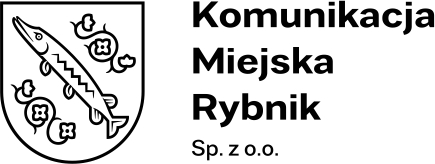 Przetarg nieograniczonyZamawiający:Komunikacja Miejska Rybnik Sp. z o.o.ul. Lipowa 25d, 44 - 207 RybnikSpecyfikacja warunków zamówieniaw postępowaniu pt.Budowa pochylni dla osób niepełnosprawnych do lokalu użytkowego 
w budynku przy ul. Plac Wolności 14ZAMÓWIENIE SEKTOROWE O WARTOŚCI PONIŻEJ PROGU UNIJNEGOPostępowanie o udzielenie zamówienia sektorowego prowadzone jest w trybie przetargu nieograniczonego na podstawie REGULAMINU UDZIELANIA ZAMÓWIEŃ SEKTOROWYCH na dostawy, usługi i roboty budowlane w Komunikacji Miejskiej Rybnik Sp. z o.o. w RybnikuSkładanie ofert następuje za pośrednictwem platformy zakupowej Zamawiającego: https://platformazakupowa.pl/pn/km_rybnik.Nr postępowania: KMR/PU/10/2024
Dane oraz adres Zamawiającego.Dane Zamawiającego:Komunikacja Miejska Rybnik Sp. z o.o.NIP: 642-32-36-629ul. Lipowa 25d44-207 Rybnik	Telefon.: 32 72 46 500Adres strony internetowej:	www.km.rybnik.pl Adres poczty elektronicznej: sekretariat@km.rybnik.pl 
Ochrona danych osobowychZgodnie z art. 13 ust. 1 i 2 i 14 Rozporządzenia Parlamentu Europejskiego i Rady (UE) 2016/679 z dnia 27 kwietnia 2016 r. w sprawie ochrony osób fizycznych 
w związku z przetwarzaniem danych osobowych i w sprawie swobodnego przepływu takich danych oraz uchylenia dyrektywy 95/46/WE (ogólne rozporządzenie 
o ochronie danych, Dz.U.UE.L.2016.119.1) informujemy, że:Administratorem danych osobowych kontrahentów jest Komunikacja Miejska Rybnik Sp. z o.o, ul. Lipowa 25 d, 44 – 207 Rybnik, zarejestrowana przez Sąd Rejonowy w Gliwicach X Wydział Gospodarczy Krajowego Rejestru Sądowego pod numerem KRS 0000972892, posiadająca nr NIP 6423236629 i REGON 521558670, adres e-mail: sekretariat@km.rybnik.pl. Administrator powołał Inspektora Ochrony Danych, kontakt pod adresem iod@km.rybnik.plDane osobowe będą przetwarzane zgodnie z przepisami RODO w celu:przeprowadzenia postępowania o udzielenie Zamówienia;wyłonienia Wykonawcy oraz udzielenia Zamówienia poprzez zawarcie Umowy;przechowywania dokumentacji postępowania o udzielenie Zamówienia na wypadek kontroli prowadzonej przez uprawnione organy i podmioty;przekazania dokumentacji postępowania o udzielenie Zamówienia do archiwum, a następnie jej zniszczenia w zakresie: dane zwykłe – imię, nazwisko, zajmowane stanowisko, miejsce pracy oraz posiadane kwalifikacje zawodowe wymagane do spełnienia warunków udziału 
w postępowaniu/realizacji Umowy, a także w przypadku złożenia pełnomocnictwa, oświadczeń i innych dokumentów - dane osobowe w nim zawarte;na podstawie art. 6 ust. 1 lit. c) RODO z związku z wypełnieniem obowiązków prawnych ciążących na Administratorze oraz zgodnie z powiązanymi powszechnie obowiązującymi przepisami prawa, tj. ustawa z dnia 11 września 2019 r. - Prawo zamówień publicznych (t.j. Dz. U. z 2023 r. poz. 1605 ze zmianami).w celu ustalenia, zabezpieczenia i dochodzenia roszczeń oraz obrony przed roszczeniami, jak również realizacji procesu zakupowego, na podstawie art. 6 ust. 1 pkt. f) RODO, w związku z uzasadnionym interesem Administratora. Dane osobowe będą przetwarzane przez okres do czasu wygaśnięcia wzajemnych roszczeń, i/lub zobowiązań prawnych wynikających z powszechnie obowiązujących przepisów (np. w zakresie archiwizacji, rozliczeń podatkowych).Odbiorcami danych osobowych mogą zostać: organy władzy publicznej oraz podmioty wykonujące zadania publiczne lub działające na zlecenie organów władzy publicznej w zakresie i w celach, które wynikają z powszechnie obowiązującego prawa, inne podmioty, które na podstawie zawartych umów z Administratorem przetwarzają dane osobowe w celu niezbędnym do prawidłowego świadczenia usług i realizacji obowiązków nałożonych na Administratorów. Odbiorcami danych będą np. operatorzy pocztowi/firmy kurierskie, firmy informatyczne, kancelarie prawne, jednostki audytujące, podmiot świadczący usługę obsługi Platformy Zakupowej. Administrator na żądanie udostępni stosowną listę, o ile nie wywoła to kolizji z innymi przepisami prawa.Zebrane dane osobowe nie będą przekazywane do podmiotów poza Europejskim Obszarem Gospodarczym, jak również do organizacji międzynarodowej.Osoba, której dane dotyczą, posiada prawo dostępu do treści swoich danych 
(i otrzymania ich kopii) oraz prawo ich sprostowania (poprawienia), usunięcia (o ile jest to zasadne/nie wywołuje kolizji z innymi przepisami prawa), wniesienia sprzeciwu, przenoszenia oraz ograniczenia przetwarzania (o ile jest to zasadne/nie wywołuje kolizji z innymi przepisami prawa). Zakres każdego z powyższych praw oraz sytuacje, w których można z nich skorzystać, wynikają z przepisów RODO oraz innych przepisów prawa. Chcąc skorzystać z powyższych uprawnień należy skontaktować się z Inspektorem Ochrony Danych Osobowych, na adres e-mail podany w treści pkt. 2.Osoba, której dane dotyczą, ma prawo wniesienia skargi do Prezesa Urzędu Ochrony Danych Osobowych, gdy uzna, iż przetwarzanie danych osobowych narusza przepisy RODO.Podanie danych osobowych jest dobrowolne, ale niezbędne do udziału 
w postępowaniu. Podane dane osobowe nie będą podlegały zautomatyzowanym procesom podejmowania decyzji, w tym profilowaniu. Wykonawca zobowiązuje się poinformować w imieniu Zamawiającego wszystkie osoby fizyczne kierowane ze strony Wykonawcy do realizacji Zamówienia, a których dane osobowe zawarte są w składanej ofercie lub jakimkolwiek załączniku lub dokumencie składanym w postępowaniu o udzielenie Zamówienia, o:fakcie przekazania danych osobowych Zamawiającemu;przetwarzaniu danych osobowych przez Zamawiającego.Wykonawca zobowiązuje się, powołując się na art. 14 RODO, wykonać w imieniu Zamawiającego obowiązek informacyjny wobec osób, o których mowa powyżej, przekazując im treść niniejszej klauzuli informacyjnej, wskazując jednocześnie tym osobom Wykonawcę, jako źródło pochodzenia danych osobowych, którymi dysponował będzie Zamawiający.
Tryb udzielenia zamówienia.Postępowanie prowadzone jest w trybie przetargu nieograniczonego na podstawie REGULAMINU UDZIELANIA ZAMÓWIEŃ SEKTOROWYCH na dostawy, usługi i roboty budowlane w Komunikacji Miejskiej Rybnik Sp. z o.o. 
w Rybniku.Zamawiający jest zamawiającym sektorowym w rozumieniu art. 5 ust. 1 pkt
1 ustawy Pzp, prowadzącym działalność sektorową w zakresie usług transportowych, polegającą na udostępnianiu lub obsłudze sieci przeznaczonych do świadczenia usług publicznych w zakresie transportu tramwajowego 
i autobusowego.
Opis przedmiotu zamówienia.Przedmiotem zamówienia jest Budowa pochylni dla osób niepełnosprawnych do lokalu użytkowego w budynku przy ul. Plac Wolności 14, w Rybniku na działce nr 5407/175Zadaniem Wykonawcy jest w szczególności:Wykonanie robót rozbiórkowych i przygotowawczych, w tym:Przygotowanie terenu pod budowęRoboty rozbiórkoweRoboty w zakresie usuwania gruzuMontaż konstrukcji stalowych dotyczących robót objętych umowąMontaż konstrukcji metalowychRoboty konstrukcyjne z wykorzystaniem staliWykonanie robót okładzinowych z granitu płomieniowanegoKładzenie płytekSzczegółowy opis powyższych prac znajduje się w Załączniku nr 6 SZCZEGÓŁOWA SPECYFIKACJA TECHNICZNA WYKONANIA I ODBIORU ROBÓT oraz w Załączniku nr 7 SPECYFIKACJA TECHNICZNA 
WYKONANIA I ODBIORU ROBÓT BUDOWLANYCH.Dokumentacja:Wykonawca przygotuje:Projekt organizacji ruchu (jeśli jest wymagany),Niezbędne pozwolenia do przeprowadzenia robót, montażu (jeśli są wymagane poza dołączonymi do dokumentacji postępowania),Wykonawca zapewni gwarancję na wykonane prace w okresie minimum 24 miesięcy. Zamawiający udzieli Wykonawcy pełnomocnictwa do występowania w jego imieniu.Wspólny Słownik Zamówień:CPV: 34953000-2 – rampy wejściowe
Termin wykonania zamówienia.Termin realizacji zamówienia:do 7 dni od dnia podpisania umowy: dokonanie uzgodnień w zakresie przedłożonego harmonogramu robótdo 60 dni od dnia podpisania umowy zakończenie pracPrace powodujące wyłączenie lokalu z dostępności klientów muszą być prowadzone wyłącznie w piątki.Zakończenie realizacji umowy potwierdzone zostanie protokołem odbioru końcowego, podpisanym przez Zamawiającego i Wykonawcę.
Warunki udziału w postępowaniu.O udzielenie zamówienia mogą ubiegać się Wykonawcy, którzy nie podlegają wykluczeniu oraz którzy spełniają następujące warunki.Warunki udziału w postępowaniu.O udzielenie zamówienia mogą ubiegać się Wykonawcy, którzy nie podlegają wykluczeniu oraz którzy spełniają następujące warunki:zdolności do występowania w obrocie gospodarczym;Zamawiający nie stawia szczególnych wymagań w tym zakresie.uprawnień do prowadzenia określonej działalności gospodarczej lub zawodowej, o ile wynika to z odrębnych przepisów:Zamawiający nie stawia szczególnych wymagań w tym zakresie.sytuacji ekonomicznej lub finansowej: Zamawiający nie stawia szczególnych wymagań w tym zakresie.zdolności technicznej lub zawodowej:Zamawiający nie stawia szczególnych wymagań w tym zakresie.Podstawy wykluczenia z postępowania.Zamawiający wykluczy z postępowania Wykonawców z niżej wymienionych powodów:który został prawomocnie skazany za przestępstwa karne, przestępstwo 
o charakterze terrorystycznym lub przestępstwo skarbowe, określone 
w art. 108 ust. 1 pkt. 1) ustawy Pzp,wobec którego wydano prawomocny wyrok sądu lub ostateczną decyzję administracyjną o zaleganiu z uiszczeniem podatków, opłat lub składek na ubezpieczenia społeczne lub zdrowotne,wobec którego orzeczono wyrokiem lub tytułem środka zapobiegawczego zakaz ubiegania się o zamówienia publiczne,którego otwarto likwidację lub ogłoszono upadłość,który nie wykonał lub nienależycie wykonał wcześniejsze zamówienia na rzecz Zamawiającego,który wprowadził Zamawiającego w błąd przy przedstawianiu informacji lub zataił informacje, mające wpływ na ocenę spełniania warunków udziału lub braku podstaw wykluczenia,podlega wykluczeniu z postępowania o udzielenie zamówienia na podstawie art. 7 ust. 1 ustawy o szczególnych rozwiązaniach w zakresie przeciwdziałania wspieraniu agresji na Ukrainę oraz służących ochronie bezpieczeństwa narodowego (Dz. U. z 2022 r. poz. 835).Wykonawca może zostać wykluczony przez Zamawiającego na każdym etapie postępowania o udzielenie zamówienia.Wykaz oświadczeń i dokumentów składanych przez Wykonawców na potwierdzenie braku podstaw wykluczenia i spełniania warunków udziału 
w postępowaniu.Załącznik nr 2 – Oświadczenie o niepodleganiu wykluczeniu z postępowania
Wadium.Zamawiający nie wymaga wniesienia wadium.
Zabezpieczenie należytego wykonania umowy.Zamawiający nie wymaga wniesienia zabezpieczenie należytego wykonania umowy.
Termin związania ofertą.Wykonawca jest związany ofertą przez okres 30 dni.Przed upływem terminu związania ofertą zamawiający może zwrócić się do wykonawców o wyrażenie zgody na przedłużenie tego terminu o wyznaczony czas.
Opis kryteriów oceny oferty.Przy wyborze oferty Zamawiający będzie kierował się następującymi kryteriami:Kryterium I Cena oferty brutto - waga 60%,Kryterium II Termin realizacji – waga 40%,Sposób oceny ofert w kryterium I Cena oferty (60%).Punkty zostaną przyznane według wzoru: Gdzie:Cn – cena brutto oferty z najniższą ceną [zł]Cx – cena brutto oferty badanej [zł]Pcena – liczba punktów w kryterium IOferta z najniższą ceną otrzyma 60,0 punktów.Sposób oceny oferty w kryterium II Termin realizacji (40%).Punkty zostaną przyznane według wzoru:Długość terminu realizacji:Oferta może uzyskać maksymalnie w kryterium II 40,0 punktów.Oferta może otrzymać łącznie maksymalnie 100 punktów.Za ofertę najkorzystniejszą zostanie uznana oferta, która spełnia wszystkie wymagania określone w SWZ i uzyskała największą łączną liczbę punktów. Punkty zostaną przyznane wg następującego wzoru:Zamawiający dokona poprawy omyłek m. in. w następujący sposób: w przypadku rozbieżności między cenami podanymi słownie oraz 
w liczbach, wersję obowiązującą stanowi cena podana słownie dla ceny jednostkowej netto. Pozostałe ceny zostaną dostosowane.w przypadku rozbieżności pomiędzy ceną jednostkową a ceną sumaryczną uzyskaną przez mnożenie ceny jednostkowej i ilości, wersję obowiązującą stanowi cena jednostkowa netto, a cena całościowa zostanie poprawiona,.w przypadku podania w ofercie cen z dokładnością większą niż do dwóch miejsc po przecinku – ceny te zostaną zaokrąglone a wartości przeliczone. Zostanie zastosowana metoda zaokrąglania do pełnego grosza
polegająca na tym, że cyfry od 0 do 4 zostaną zaokrąglone w dół, a cyfry
od 5 do 9 zostaną zaokrąglone w górę.W przypadku, gdy wykonawca nie złoży oświadczenia dotyczącego części zamówienia, których wykonanie powierzy podwykonawcom i jeżeli nic innego z oferty nie wynika –  traktowane to będzie jako deklaracja wykonania przedmiotu zamówienia bez udziału  podwykonawców.Zamawiający odrzuca ofertę, jeżeli:została złożona po terminie składania ofert,została złożona przez wykonawcę podlegającego wykluczeniu 
z postępowania lub niespełniającego warunków udziału
w postępowaniu,jest niezgodna z przepisami Regulaminu,jest nieważna na podstawie odrębnych przepisów,jej treść jest niezgodna z warunkami zamówienia określonymi 
w dokumentacji przetargowej,zawiera rażąco niską cenę,wykonawca nie zgodził się na przedłużenie terminu związania ofertą,wykonawca w terminie 3 dni od dnia doręczenia zawiadomienia nie zgodził się na poprawienie omyłki,zawiera omyłki rachunkowe lub błędy w obliczeniu ceny i kosztu, których nie można poprawić, wykonawca nie złożył w przewidzianym terminie wymaganych oświadczeń i dokumentów.
Sposób obliczania ceny.Ceny zaproponowane w ofercie powinny obejmować pełny zakres zamówienia określony w rozdziale IV SWZ i zawierać wszystkie koszty niezbędne do wykonania przedmiotu zamówienia.Ceny oraz wyliczona na ich podstawie cena ofertowa mają być wyrażone 
w złotych polskich brutto z uwzględnieniem należnego podatku VAT.Ceny oraz wyliczoną na ich podstawie cenę ofertową należy podać 
z dokładnością do 2-ch miejsc po przecinku (zł/gr).Ceny oraz wyliczoną na ich podstawie cenę ofertową należy przedstawić zgodnie z formularzem ofertowym (załącznik nr 1 do SWZ).Dla porównania ofert Zamawiający przyjmuje cenę ofertową brutto podaną 
w formularzu ofertowym.W wyniku nieuwzględnienia okoliczności, które mogą wpłynąć na cenę przedmiotu zamówienia, Wykonawca ponosić będzie skutki błędów w ofercie. Wykonawcy zaleca się zapoznanie się z przedmiotem zamówienia mające na celu skalkulowanie ceny z należytą starannością.Jeżeli została złożona oferta, której wybór prowadziłby do powstania 
u Zamawiającego obowiązku podatkowego zgodnie z ustawą z dnia 11 marca 2004r. O podatku od towarów i usług, dla celów zastosowania kryterium ceny lub kosztu Zamawiający dolicza do przedstawionej w tej ofercie ceny kwotę podatku od towarów i usług, którą miałby obowiązek rozliczyć.W ofercie, o której mowa w pkt 7, Wykonawca ma obowiązek:Poinformowania Zamawiającego, że wybór jego oferty będzie prowadził do powstawania u Zamawiającego obowiązku podatkowegoWskazania nazwy (rodzaju) towaru lub usługi, których dostawa lub świadczenie będą prowadziły do powstania obowiązku podatkowego,Wskazania wartości towaru lub usługi objętego obowiązkiem podatkowym Zamawiającego, bez kwoty podatku,Wskazania stawki podatku od towarów i usług, która zgodnie z wiedzą Wykonawcy, będzie miała zastosowanie.
Podwykonawstwo.Wykonawca może powierzyć wykonanie części zamówienia podwykonawcy (podwykonawcom). Zamawiający nie zastrzega obowiązku osobistego wykonania przez Wykonawcę kluczowych części zamówienia.Podwykonawstwo:Wykonawca, który zamierza wykonywać zamówienie przy udziale podwykonawcy, musi wskazać w ofercie, jaką część (zakres zamówienia) wykonywać będzie w jego imieniu Podwykonawca oraz podać firmę podwykonawcy. Należy w tym celu odpowiednio wypełnić załącznik nr
1 – Formularz oferty (Zał. 1: Oświadczenia Wykonawcy pkt 10),Zamawiający żąda, aby przed przystąpieniem do wykonania zamówienia Wykonawca, o ile są już znane, podał nazwy albo imiona i nazwiska oraz dane kontaktowe podwykonawców i osób do kontaktu z nimi, zaangażowanych w wykonanie zamówienia. Wykonawca zobowiązany
jest do zawiadomienia Zamawiającego o wszelkich zmianach danych,
o których mowa w zdaniu pierwszym, w trakcie realizacji zamówienia, a także przekazuje informacje na temat nowych podwykonawców, którym 
w późniejszym okresie zamierza powierzyć realizację zamówienia,Jeżeli zmiana albo rezygnacja z podwykonawcy dotyczy podmiotu, na którego zasoby Wykonawca powoływał się w celu wykazania spełniania warunków udziału w postępowaniu, Wykonawca jest obowiązany wykazać Zamawiającemu, że proponowany inny podwykonawca lub Wykonawca samodzielnie spełnia je w stopniu nie mniejszym niż podwykonawca, na którego zasoby Wykonawca powoływał się w trakcie postępowania 
o udzielenie zamówienia.
Projektowane postanowienia umowy w sprawie zamówienia publicznego, które zostaną wprowadzone do umowy 
w sprawie zamówienia publicznego.Projektowane postanowienia umowy w sprawie zamówienia publicznego, które zostaną wprowadzone do umowy w sprawie zamówienia publicznego stanowią załącznik nr 3 do SWZ.
Opis sposobu przygotowania i składania ofert.Wykonawca może złożyć tylko jedną ofertę. Oferta może być złożona tylko do upływu terminu składania ofert. Treść oferty musi być zgodna z wymaganiami Zamawiającego określonymi w dokumentach zamówienia.Oferta musi być sporządzona w języku polskim. Inne dokumenty lub oświadczenia, sporządzone w języku obcym przekazuje się wraz z tłumaczeniem na język polski. Oferta musi być podpisana przez osoby upoważnione do reprezentowania Wykonawcy. Oznacza to, że jeżeli z dokumentu(ów) określającego(ych) status prawny Wykonawcy lub pełnomocnictwa wynika, iż do reprezentowania Wykonawcy upoważnionych jest łącznie kilka osób dokumenty wchodzące w skład oferty muszą zostać podpisane zgodnie z określoną reprezentacją.Dokumenty i oświadczenia, należy złożyć w formie elektronicznej (tj. opatrzonej kwalifikowanym podpisem elektronicznym) lub w postaci elektronicznej opatrzonej podpisem zaufanym lub elektronicznym podpisem osobistym.W przypadku występowania w ofercie informacji stanowiących tajemnicę przedsiębiorstwa w rozumieniu przepisów art. 11 ust. 4 ustawy z dnia 16.04.1993 r. o zwalczaniu nieuczciwej konkurencji, które Wykonawca będzie chciał zastrzec przed dostępem – muszą być załączone do oferty w osobnym pliku z dopiskiem: „TAJEMNICA PRZEDSIĘBIORSTWA”Ofertę i dołączone do niej dokumenty oraz oświadczenia należy złożyć za pośrednictwem Platformy zakupowej https://platformazakupowa.pl/pn/km_rybnikOfertę tworzą następujące dokumentyWypełniony formularz oferty zgodnie z załącznikiem nr 1 do SWZ;Oświadczenie o niepodleganiu wykluczeniu – załącznik nr 2 do SWZ,Pełnomocnictwo lub inny dokumentu potwierdzającego umocowanie do reprezentowania wykonawcy, jeżeli w imieniu wykonawcy działa osoba, której umocowanie do jego reprezentowania nie wynika z dokumentów. Zapis stosuje się odpowiednio do osoby działającej w imieniu wykonawców wspólnie ubiegających się o udzielenie zamówienia;Koszty opracowania i złożenia oferty ponosi wykonawca.Zamawiający nie dopuszcza składania ofert częściowych.Zamawiający nie dopuszcza składania ofert wariantowych.Zamawiający nie dopuszcza złożenia oferty w postaci katalogu elektronicznego ani dołączenia katalogu elektronicznego do składanej oferty.Zamawiający informuje, iż oferta może zostać złożona tylko na przygotowanych do niniejszego postępowania załącznikach. Zamawiający nie przewiduje zwrotu kosztów udziału w postępowaniu.Do ceny oferty należy wliczyć wszelkie koszty wykonania właściwej dokumentacji wykonawczej oraz powykonawczej, w tym koszty wykonania projektu organizacji ruchu.
Informacje o sposobie komunikowania się Zamawiającego 
z Wykonawcami w inny sposób niż użycie środków komunikacji elektronicznej oraz wskazanie osób uprawnionych do komunikowania się z Wykonawcami.W przypadku awarii lub problemów technicznych Platformy np. problemów 
z pobraniem dokumentów, informacje można zgłaszać telefonicznie pod
nr telefonu wskazany w pkt 2.Osobą uprawnioną do komunikowania się z Wykonawcami jest: - w sprawach formalnych P. Ewa Niemczyk, tel: 32 72 46 500, eniemczyk@km.rybnik.pl, - w sprawach merytorycznych P. Dariusz Zniszczoł, tel: 501 281 784, sekretariat@km.rybnik.plZamawiający będzie przekazywał Wykonawcom informacje w formie elektronicznej za pośrednictwem Platformy. Informacje dotyczące odpowiedzi na pytania, zmiany SWZ, zmiany terminu składania i otwarcia ofert Zamawiający będzie zamieszczał na platformie w sekcji “Komunikaty”. Korespondencja, której zgodnie z obowiązującymi przepisami adresatem jest konkretny Wykonawca, będzie przekazywana w formie elektronicznej za pośrednictwem Platformy do konkretnego wykonawcy.
Termin składania ofert.Oferty wraz z wymaganymi dokumentami należy zamieścić na Platformie 
w części dotyczącej Postępowania w terminie do dnia 17 lipca 2024 r. do godz. 9:00.Otwarcie ofert nastąpi w dniu 17 lipca 2024 r. o godz. 9:30. Zamawiający nie przewiduje publicznej sesji otwarcia ofert. W przypadku awarii systemu Platformy, która powoduje brak możliwości otwarcia ofert w terminie wskazanym w pkt 2, otwarcie ofert następuje niezwłocznie po usunięciu awarii.
Informacje o formalnościach, jakie muszą zostać dopełnione po wyborze oferty w celu zawarcia umowy 
w sprawie zamówienia publicznego.W przesłanym zawiadomieniu o wyborze oferty Zamawiający wyznaczy termin na zawarcie umowy i dopełnienie formalności w celu zawarcia umowy. Przed zawarciem umowy wybrany Wykonawca zobowiązany będzie:złożyć oświadczenie o numerze rachunku bankowego na potrzeby rozliczeń w związku z realizacją zamówienia wraz z oświadczeniem czy wskazany rachunek podany jest w wykazie podatników VAT prowadzonym w postaci elektronicznej przez Szefa Krajowej Administracji Skarbowej.(dotyczy wykonawcy będącego osobą fizyczną) złożyć oświadczenie o nr PESEL, miejscu i adresie zamieszkania;jeżeli umowa realizowana będzie z udziałem podwykonawców, podać informację o nazwach, danych kontaktowych oraz przedstawicielach podwykonawców zaangażowanych w usługi, jeżeli są już znani. Wykonawca zobowiązany jest zawiadamiać Zamawiającego o wszelkich zmianach 
w odniesieniu do informacji, o których mowa w zdaniu pierwszym, w trakcie realizacji zamówienia, a także zobowiązany jest przekazywać wymagane informacje na temat nowych podwykonawców, którym w późniejszym okresie zamierza powierzyć realizację usług.Jeżeli została wybrana oferta wykonawców wspólnie ubiegających się 
o udzielenie zamówienia, Zamawiający może żądać przed zawarciem umowy 
w sprawie zamówienia publicznego kopii umowy regulującej współpracę tych Wykonawców, która zawierać powinna co najmniej sposób reprezentacji Wykonawców wobec Zamawiającego w związku z wykonywaniem umowy 
w sprawie zamówienia publicznego oraz jej zawarciem, podejmowaniem zobowiązań, otrzymywaniem poleceń od Zamawiającego, wyznaczaniem osób do kontaktów z Zamawiającym, realizowaniem obowiązków z tytułu udzielonej gwarancji jakości lub rękojmi za wady. Umowa powinna również zawierać wskazanie wykonawcy upoważnionego do wystawiania dokumentów związanych z płatnościami.W przypadku niewywiązania się przez wykonawcę, z nałożonych przez Zamawiającego obowiązków, o których mowa w niniejszym rozdziale w pkt 2 - 3, Zamawiający uzna, że Wykonawca uchyla się od zawarcia umowy i zawarcie umowy staje się niemożliwe z przyczyn leżących po stronie Wykonawcy.
Pouczenie o środkach ochrony prawnej przysługujących Wykonawcy.W postępowaniu wykonawcom nie przysługują środki ochrony prawnej przewidziane w ustawie Prawo zamówień publicznych (odwołanie, skarga).Wykonawca, którego interes prawny doznał uszczerbku na skutek naruszenia postanowień Regulaminu może złożyć skargę do kierownika jednostki 
w terminie 5 dni od dnia powzięcia wiadomości o tym naruszeniu.Zamawiający rozpoznaje skargę w terminie 5 dni od jej otrzymania, udzielając wykonawcy pisemnej odpowiedzi. Brak udzielenia odpowiedzi w terminie oznacza oddalenie zarzutów podniesionych w skardze.Rozstrzygnięcia kierownika Zamawiającego w postępowaniu o udzielenie zamówienia są ostateczne.
Wykaz załączników do SWZZałącznik nr 1 – Formularz ofertyZałącznik nr 2 – Oświadczenie o niepodleganiu wykluczeniu z postępowaniaZałącznik nr 3 – Projektowane postanowienia umowy.Załącznik nr 4 – Protokół odbioru końcowegoZałącznik nr 5 – Przedmiar Załącznik nr 6 – Szczegółowa Specyfikacja Techniczna Wykonania i Odbioru RobótZałącznik nr 7 – Specyfikacja Techniczna Wykonania i Odbioru Robót Budowlanych   Załącznik nr 8 – Projekty Budowlane i Projekty WykonawczeZatwierdzam: Anna Knapczyk – ProkurentKomunikacja Miejska Rybnik Sp. z o.o. Lp.Liczba dniLiczba punktów13040,0231-600,0